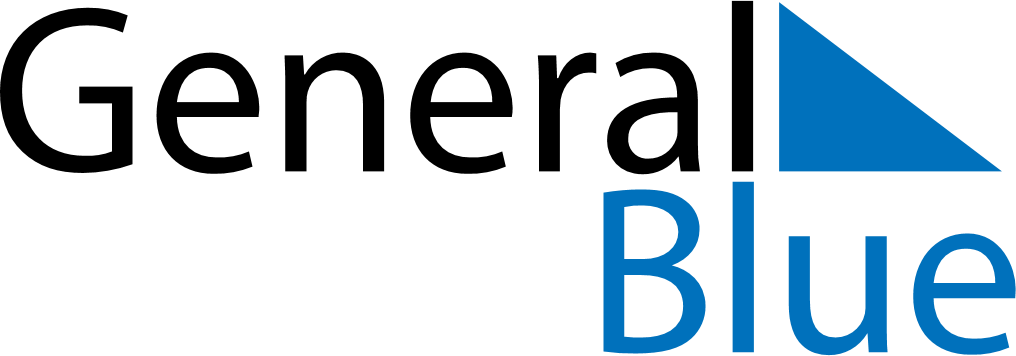 February 2024February 2024February 2024February 2024February 2024February 2024Raisio, Southwest Finland, FinlandRaisio, Southwest Finland, FinlandRaisio, Southwest Finland, FinlandRaisio, Southwest Finland, FinlandRaisio, Southwest Finland, FinlandRaisio, Southwest Finland, FinlandSunday Monday Tuesday Wednesday Thursday Friday Saturday 1 2 3 Sunrise: 8:49 AM Sunset: 4:39 PM Daylight: 7 hours and 49 minutes. Sunrise: 8:47 AM Sunset: 4:42 PM Daylight: 7 hours and 54 minutes. Sunrise: 8:45 AM Sunset: 4:44 PM Daylight: 7 hours and 59 minutes. 4 5 6 7 8 9 10 Sunrise: 8:42 AM Sunset: 4:47 PM Daylight: 8 hours and 5 minutes. Sunrise: 8:40 AM Sunset: 4:50 PM Daylight: 8 hours and 10 minutes. Sunrise: 8:37 AM Sunset: 4:53 PM Daylight: 8 hours and 15 minutes. Sunrise: 8:35 AM Sunset: 4:55 PM Daylight: 8 hours and 20 minutes. Sunrise: 8:32 AM Sunset: 4:58 PM Daylight: 8 hours and 26 minutes. Sunrise: 8:29 AM Sunset: 5:01 PM Daylight: 8 hours and 31 minutes. Sunrise: 8:27 AM Sunset: 5:03 PM Daylight: 8 hours and 36 minutes. 11 12 13 14 15 16 17 Sunrise: 8:24 AM Sunset: 5:06 PM Daylight: 8 hours and 42 minutes. Sunrise: 8:21 AM Sunset: 5:09 PM Daylight: 8 hours and 47 minutes. Sunrise: 8:19 AM Sunset: 5:11 PM Daylight: 8 hours and 52 minutes. Sunrise: 8:16 AM Sunset: 5:14 PM Daylight: 8 hours and 58 minutes. Sunrise: 8:13 AM Sunset: 5:17 PM Daylight: 9 hours and 3 minutes. Sunrise: 8:10 AM Sunset: 5:20 PM Daylight: 9 hours and 9 minutes. Sunrise: 8:08 AM Sunset: 5:22 PM Daylight: 9 hours and 14 minutes. 18 19 20 21 22 23 24 Sunrise: 8:05 AM Sunset: 5:25 PM Daylight: 9 hours and 20 minutes. Sunrise: 8:02 AM Sunset: 5:28 PM Daylight: 9 hours and 25 minutes. Sunrise: 7:59 AM Sunset: 5:30 PM Daylight: 9 hours and 31 minutes. Sunrise: 7:56 AM Sunset: 5:33 PM Daylight: 9 hours and 36 minutes. Sunrise: 7:53 AM Sunset: 5:36 PM Daylight: 9 hours and 42 minutes. Sunrise: 7:50 AM Sunset: 5:38 PM Daylight: 9 hours and 47 minutes. Sunrise: 7:48 AM Sunset: 5:41 PM Daylight: 9 hours and 53 minutes. 25 26 27 28 29 Sunrise: 7:45 AM Sunset: 5:43 PM Daylight: 9 hours and 58 minutes. Sunrise: 7:42 AM Sunset: 5:46 PM Daylight: 10 hours and 4 minutes. Sunrise: 7:39 AM Sunset: 5:49 PM Daylight: 10 hours and 9 minutes. Sunrise: 7:36 AM Sunset: 5:51 PM Daylight: 10 hours and 15 minutes. Sunrise: 7:33 AM Sunset: 5:54 PM Daylight: 10 hours and 21 minutes. 